บัญชีรับเรื่องราวร้องเรียน/ร้องทุกข์ ประจำปีงบประมาณ 2561 ของเทศบาลตำบลปากน้ำท่าเรือ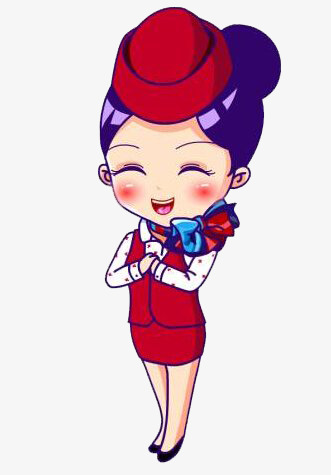 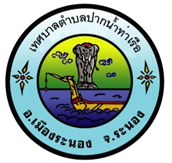 ลำดับเลขที่หนังสือวันที่รับหนังสือหน่วยงาน/ผู้ร้องเรื่องผลการดำเนินงานหมายเหตุ1คำร้องทั่วไป21 พ.ย.60ขอสงวนชื่อ-นามสกุลขอสำเนาเอกสารการจ้างฝังกลบขยะและใบอนุญาตฝังกลบขยะจาก หจก.เอซีเจคอนสตรัคชั่นมีหนังสือแจ้งผลการขอคัดสำเนาเอกสารฝังกลบขยะ